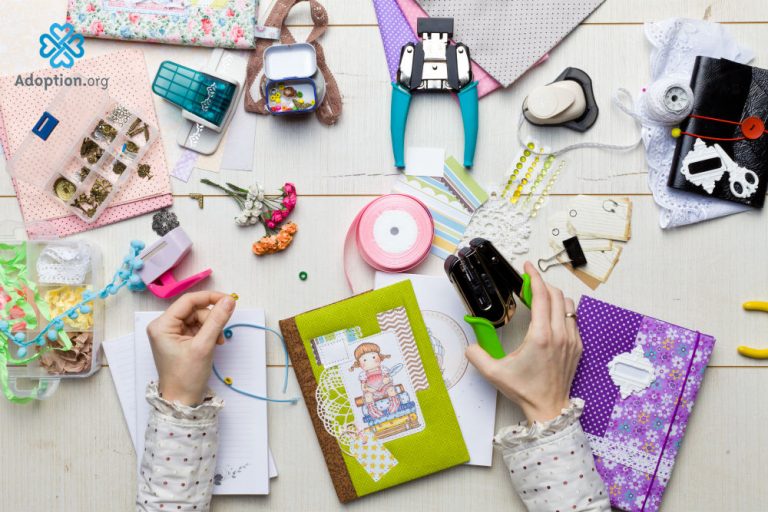 LifeBooksWhat do I need for a LifebookTo start: 1 in 3 ring binder 40 Sheet projectors 1 Thumb DrivePencils and a pencil pouch Glue stick or tape  Printer and paper for Lifebook pages Creative brain! What is a Lifebook?Lifebooks are created to help children tell their stories. It is a tool used in adoption and fostering care; it allows the child to confirm their existence visually. It provides the opportunity for communication, which helps to build trust, connection, and attachment. It is also an excellent opportunity for a child to express grief and loss. Creating a Lifebook can be therapeutic. It encourages a child to understand their chronological story and address grief and loss, separation from family, unique cultural issues, and emotions. 